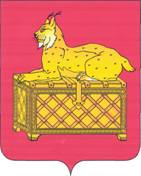 РЕВИЗИОННАЯ КОМИССИЯМУНИЦИПАЛЬНОГО ОБРАЗОВАНИЯг. БОДАЙБО И РАЙОНАЗАКЛЮЧЕНИЕ № 01-12зна  годовой отчет Бодайбинского  муниципального образования за 2020 год        Утвержденораспоряжением председателя                  Ревизионной    комиссии                  от 12.04.2021 № 33-пРевизионной комиссией муниципального образования г. Бодайбо и района (далее – Ревизионная комиссия г. Бодайбо и района) подготовлено заключение на годовой отчет об исполнении бюджета Бодайбинского муниципального образования в соответствии с требованиями статьи 264.4 Бюджетного кодекса Российской Федерации по результатам проверки годового отчета об исполнении местного бюджета за 2020 год, а также документов и материалов, подлежащих представлению  одновременно с годовым отчетом об исполнении  местного бюджета.Целью проведения внешней проверки годового отчета об исполнении местного бюджета явилось определение достоверности и полноты отражения показателей годовой бюджетной отчетности и соответствия порядка ведения бюджетного учета в муниципальном образовании законодательству РФ.Основные выводы:1. Годовой отчет об исполнении местного бюджета за 2020 год поступил в Ревизионную комиссию г. Бодайбо и района в соответствии со сроками, установленными Бюджетным кодексом РФ. 2. В результате внешней проверки годового отчета об исполнении местного бюджета, проверок бюджетной отчетности главных администраторов бюджетных средств установлено, что в целом представленный отчет об исполнении бюджета является достоверным. В тоже время установлен ряд нарушений и недостатков, изложенных в пояснительной записке, которые на достоверность отчета об исполнении бюджета не повлияли, являются основанием для принятия к сведению с целью повышения качества предоставляемой бюджетной отчетности главными администраторами бюджетных средств, соответственно, консолидированной отчетности, а также годового отчета местного бюджета.Вопросы организации исполнения бюджета Бодайбинского муниципального образования  регулируются Уставом муниципального образования (Устав зарегистрирован в Главном управлении Министерства юстиции Российской Федерации по Сибирскому федеральному округу 31.12.2005 с изменениями и дополнениями), Положением о бюджетном процессе в Бодайбинском  муниципальном образовании, утвержденным решением Думы от № 30-па от 21.12.2018.3. Прогнозные показатели по доходам в окончательной редакции на 2020 год утверждены Решением Думы о бюджете в объеме 422 643,0 тыс.рублей.  Согласно отчета об исполнении бюджета (форма по ОКУД 0503117) прогнозные показатели по доходам составили 420 119,5 тыс.рублей. Отклонение  сложилось в сумме 2 523,5 тыс.рублей. Проверкой установлено, что расхождение показателей связано с изменением межбюджетного трансферта от других уровней бюджетов, согласно уведомлениям по расчетам между бюджетами (уведомление № 17160 от 30.12.2020 на сумму (-) 741691,24рублей; № 16450 от 25.12.2020 на сумму (-) 30 100,0 рублей; № 16745 от 28.12.2020 на сумму (-) 1 751 700,00 рублей)).Дефицит местного бюджета увеличился на сумму 23 608,5 тыс.рублей ( с 10,0% до 23,9%). Превышение дефицита бюджета Бодайбинского муниципального образования над ограничениями, установленными статьей 92.1 Бюджетного кодекса Российской Федерации, осуществлено в пределах суммы снижения остатков средств на счетах по учету средств местного бюджета.Муниципальный долг на 01.01.2020 составлял 0,0 тыс. руб., на 01.01.2021 составил 0,0 тыс. руб. Данные о полученных и выданных кредитах, отраженные в представленной к внешней проверке отчетности, соответствуют данным долговой книги по состоянию на 01.01.2021.В течение года в бюджет муниципального образования было внесено 7 изменений, утвержденных решениями Думы Бодайбинского городского поселения.Поступление доходов на 01.01.2021 составило 384 479,0 тыс.рублей, или 91,5%  к плану ( не исполнено – 35 640,5 тыс.рублей):- налоговые и неналоговые доходы исполнены в сумме 169 124,6 тыс.рублей, или 99,4% ( не исполнено – 1 001,8 тыс.рублей);- безвозмездные поступления – в сумме 132 069,1 тыс.рублей, или 84,7%( не исполнено- 23 923,9 тыс.рублей).4. Объем расходов бюджета Бодайбинского муниципального образования в окончательной редакции Решения Думы Бодайбинского городского поселения «О внесении изменений в решение Думы Бодайбинского городского поселения от 19.11.2019г. № 33-па «О бюджете Бодайбинского муниципального образования на 2020 год и плановый период 2021 2022 годов» от 22.12.2020 № 24-па (далее - Решение Думы) на 2020 год утвержден в сумме 463 266,3 тыс.рублей, уточненной сводной бюджетной росписью – в сумме 460 742,8 тыс.рублей, что на 2 523,5 тыс.рублей меньше утвержденного Решением Думы объема.Статьей 20 Решения Думы Бодайбинского городского поселения от 19.11.2019 № 33-па па «О бюджете Бодайбинского муниципального образования на 2020 год и плановый период 2021 2022 годов» установлены основания для внесения изменений в показатели сводной бюджетной росписи бюджета Бодайбинского муниципального образования. Отклонение по бюджетным ассигнованиям уточненной сводной бюджетной росписи по отношению к показателям, утвержденным решением Думы от 22.12.2020 № 24-па, сложились в сумме 2 523,5 тыс.рублей. Расхождение показателей  связано с выделением средств от других уровней бюджетов согласно уведомлениям и внесением изменений в сводную бюджетную роспись Бодайбинского муниципального образования  на 2020 год в соответствии со статьей 217 Бюджетного кодекса Российской Федерации на основании приказа финансового управления. Следует отметить, что пояснительная  записка  к отчету об исполнении бюджета не содержит  данные пояснения. Согласно приложению 2 к проекту Решения Думы исполнение бюджета за 2020 год составило 356 480,5 тыс.рублей, что соотносится с показателями отчета об исполнении бюджета ( ф. 0503117).Исполнение расходов составило 76,9% к утвержденному Решением Думы плану ( не исполнено –  106 785,8 тыс.рублей)  и 77,4% к сводной бюджетной росписи ( не исполнено- 104262,3 тыс.рублей, в том числе предусмотренные на муниципальные программы - 103 039,3 тыс.рублей, непрограммные расходы- 1 223,0 тыс.рублей). По сравнению с аналогичным периодом прошлого года расходы местного бюджета возросли 64941,9 тыс.рублей или на 22,2%. Основная доля расходов бюджета Бодайбинского муниципального образования  (далее- местный бюджет)  приходится на разделы «Жилищно-коммунальное хозяйство» - 64,1%, «Национальная экономика» - 17,6% ,               «Общегосударственные вопросы»- 14,7%.           Самое низкое исполнение расходов местного бюджета отмечено по разделам «Жилищно-коммунальное хозяйство» - 72,3%, «Охрана окружающей среды»-77,1%, при исполнении общего годового объема расходов в размере 77,4%.По сравнению с 2019 годом уменьшен  объем расходов  по разделу:                                  - «Общегосударственные вопросы»»-  в сумме 356,5 тыс.рублей( 15,7%);- «Социальная политика - в сумме 66 439,4 тыс.рублей ( 90,6%);- «Физическая культура и спорт» - в сумме 30,8 тыс.рублей ( 6,3%).Анализ исполнения расходов бюджета Бодайбинского муниципального образования (далее - бюджет) в разрезе разделов классификации расходов показал следующее.         Согласно п. 3 ст. 21 БК РФ  едиными для бюджетов бюджетной системы Российской Федерации  разделами и подразделами классификации расходов бюджетов являются в том числе: защита населения и территории от чрезвычайных ситуаций природного и техногенного характера, гражданская оборона.Наименование подраздела 0309 в приложении «Распределение бюджетных ассигнований на 2020 год по разделам и подразделам классификации расходов бюджетов Российской Федерации»  к Решениям  Думы Бодайбинского городского поселения от 19.11.2019№ 33-па; от 25.02.2020 № 01-па; от 31.03.2020 № 05-па; от 26.05.2020 № 07-па; от 23.06.2020 № 09-па; от 24.07.2020 № 13-па; от 22.09.2020 № 17-па; от 22.12.2020 № 24-па не соответствует наименованию, установленному  п.3 ст. 21 БК РФ, пункту  18.2.3. Приказа  Минфина России от 06.06.2019 N 85н "О Порядке формирования и применения кодов бюджетной классификации Российской Федерации, их структуре и принципах назначения" ( далее- Приказ № 85н), что классифицируется  как нарушение п.3 ст. 21 БК РФ, п. 18.2.3. Приказа № 85н. Следует отметить, что в проекте Решения Думы наименования подраздела 0309 в Приложении № 3 не соответствует наименованию  установленному п.3 ст. 21 БК РФ, п. 18.2.3. Приказа № 85н.	5. Структура бюджета Бодайбинского муниципального образования  состоит из 13 муниципальных программ.         Сводной бюджетной росписью  расходы на реализацию муниципальных программ  предусмотрены в объеме – 444 477,1 тыс.рублей или 96,5% в общем объеме расходов бюджета ( 460742,18 тыс. рублей).          Отмечается низкий уровень кассового исполнения  расходов на реализацию муниципальных программ. По  состоянию на 01.01.2021 кассовое исполнение составило 341 437,8 тыс.рублей или 76,8 % к плану .        	Непрограммные  расходы  бюджета Бодайбинского муниципального образования утверждены Решением Думы, уточненной сводной бюджетной росписью по состоянию на 01.01.2021 в сумме 16 265,7 тыс.рублей.   Исполнение непраграмммной части расходов бюджета на 01.01.2021 составило 15 042,7 тыс.рублей или 92,5% от плановых назначений.Оценка эффективности реализации муниципальных программ  за отчетный период осуществлялась в соответствии с Методикой оценки эффективности реализации муниципальных  программ, утвержденной постановлением администрации Бодайбинского городского поселения «Об утверждении Порядка принятия решения о разработке, формировании, реализации и оценке эффективности реализации муниципальных программ Бодайбинского муниципального образования» № 325-п от 08.05.2018 ( далее- Порядок № 325-п от 08.05.2018).      По данным годовых отчетов исполнения муниципальных программ,               3 муниципальные программы имеют уровень эффективности удовлетворительный – 1; 9    программ имеют эффективность от 0,8 до 1; 1 программа  высокоэффективная.           По данным отчета о реализации муниципальной программы  "Переселение граждан из ветхого и аварийного жилищного фонда Бодайбинского муниципального образования, признанного непригодным для проживания до 01 января 2017 года" на 2020-2025 годы за 2020 год ( далее- годовой отчет МП),  отчета об исполнении бюджета на 01.01.2021 ( ф. 0503117) установлено.          Исполнение  расходов на реализацию программы  по состоянию на 01.01.2021 составило 108 081,3 тыс.рублей или 63,1% к плановым показателям (программа не исполнена на 36,9% в сумме 63 176,2 тыс.рублей).  По данным годового отчета МП установлено, что  при низком уровне кассового исполнения, показатели результативности муниципальной программы  перевыполнены и  программа является высокоэффективной.           Ревизионная комиссия считает, что в  данном случаи не соблюдается соотношение достигнутых целевых показателей и ресурсов, затраченных на их достижение (пунктом 1,5 Порядка  № 325-п от 08.05.2018).        Следует отметить, что при расчете показателя эффективности  муниципальной программы неверно учтены  показатели: объем бюджетных ассигнований на финансовое обеспечение реализации  программы (план), фактическое исполнение программы. Данные показатели не соответствуют данным отчета об исполнении бюджета на 01.01.2021 (ф. 0503117). Наименование муниципальной программы в годовом отчете об исполнении муниципальной программы не  соответствует наименованию, указанному в перечне муниципальных программ, планируемых к реализации на территории Бодайбинского муниципального образования в 2020 году, утвержденным Постановлением администрации Бодайбинского городского поселения от 20.09.2019 № 747-п.        Пунктом 6.5. Порядка № 325-п от 08.05.2018 установлено, что годовые отчеты об исполнении муниципальных программ, отчеты об исполнении программ, срок реализации которых завершился в отчетном году размещаются координатором муниципальной программы на официальном сайте администрации Бодайбинского городского поселения в информационно-телекоммуникационной сети «Интернет» www.uprava-bodaibo.ru не позднее 1 апреля года, следующего за отчетным.         Следует отметить, что  в информационно-телекоммуникационной сети «Интернет» www.uprava-bodaibo.ru  на момент проверки не размещены  годовые отчеты об исполнении 7 муниципальных программ, что классифицируется, как нарушение Пункта  6.5. Порядка № 325-п от 08.05.2018.  Данное замечание было отмечено в заключение на годовой отчет Бодайбинского муниципального образования   № 01-18з от 16.04.2019.	6.  Реализация региональных проектов. По данным сводной бюджетной росписи на реализацию региональных проектов в рамках национальных проектов в 2020 году запланировано в сумме 164 438,5 тыс.рублей, в том числе средства:Федерального бюджета- 151 528,5 тыс.рублей в том числе за счет средств Фонда содействия реформирования жилищно-коммунального хозяйства  ( далее- средства Фонда содействия ЖКХ)-147423,0тыс.рублей;Областного бюджета -973,2 тыс.рублей;Местного бюджета- 11936,8 тыс.рублей.В составе общего объема расходной части местного бюджета на 2020 го на реализацию региональных проектов приходится 35,7% ( 460742,8 тыс.рублей СБР).        Исполнение региональных проектов составило 103 097,2 тыс.рублей или 62,7% от показателей сводной бюджетной росписи, в том числе в части  средств фонда содействия ЖКХ -93864,2 тыс.рублей ( 63,7%), средств федерального бюджета - 4 105,5 тыс.рублей( 100%), средств областного бюджета – 973,2 тыс.рублей (100%), местного бюджета – 4154,3 тыс.рублей( 34,8%).  Неисполнены плановые назначения за счет средств фонда содействия ЖКХ на сумму 53 558,8 тыс.рублей, за счет средств местного бюджета на сумму 7 782,5 тыс.рублей.        Основная часть неисполненных федеральных средств отмечена по региональному проекту «Обеспечения устойчивого сокращения непригодного для проживания жилищного фонда (Иркутская область)» сумма 53558,8 тыс.рублей- приобретение жилых помещений, а также предоставление возмещений гражданам за изымаемые жилые помещения текущего года за счет Фонда содействия реформированию ЖКХ.	7. Бюджетная отчетность об исполнении бюджета в целом соответствует перечню и формам Инструкции о порядке составления и представления годовой, квартальной и месячной бюджетной отчетности об исполнении бюджетов бюджетной системы Российской Федерации (приказ Минфина РФ от 28.12.2010 № 191н). Внешняя проверка годового отчета об исполнении местного бюджета является одним из элементов финансового контроля и не включает в себя осуществление контроля за исполнением местного бюджета, проведение экспертиз проектов местного бюджета, организацию и осуществление контроля за законностью, результативностью (эффективностью и экономностью) использования средств местного бюджета и средств, получаемых местным бюджетом, контроль за соблюдением установленного порядка управления и распоряжения имуществом, находящимся в муниципальной собственности.В целом,  Ревизионная комиссия муниципального образования г.Бодайбо и района полагает, что годовой отчет об исполнении местного бюджета за 2020 год может быть рекомендована к рассмотрению на публичных слушаниях, а также к принятию Решением Думы Бодайбинского Городского поселения.Пояснительная записка к настоящему документу прилагается.Председатель Ревизионной комиссии			        О.М. Шушунова